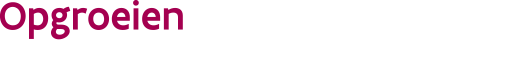 T Zorgtoeslag voor kinderen met een specifieke ondersteuningsbehoefte Handleiding medisch inlichtingenformulier
//////////////////////////////////////////////////////////////////////////////////////////////////////////////////////////////////Het medisch inlichtingenformulierWaar vind je het medisch inlichtingenformulier?
Klik in je eHealth-toepassing (het elektronisch medisch dossier van het kind) op Nieuw en geef daarna bij Zoeken… de zoekterm Opgroeien of Ondersteuningsnood in.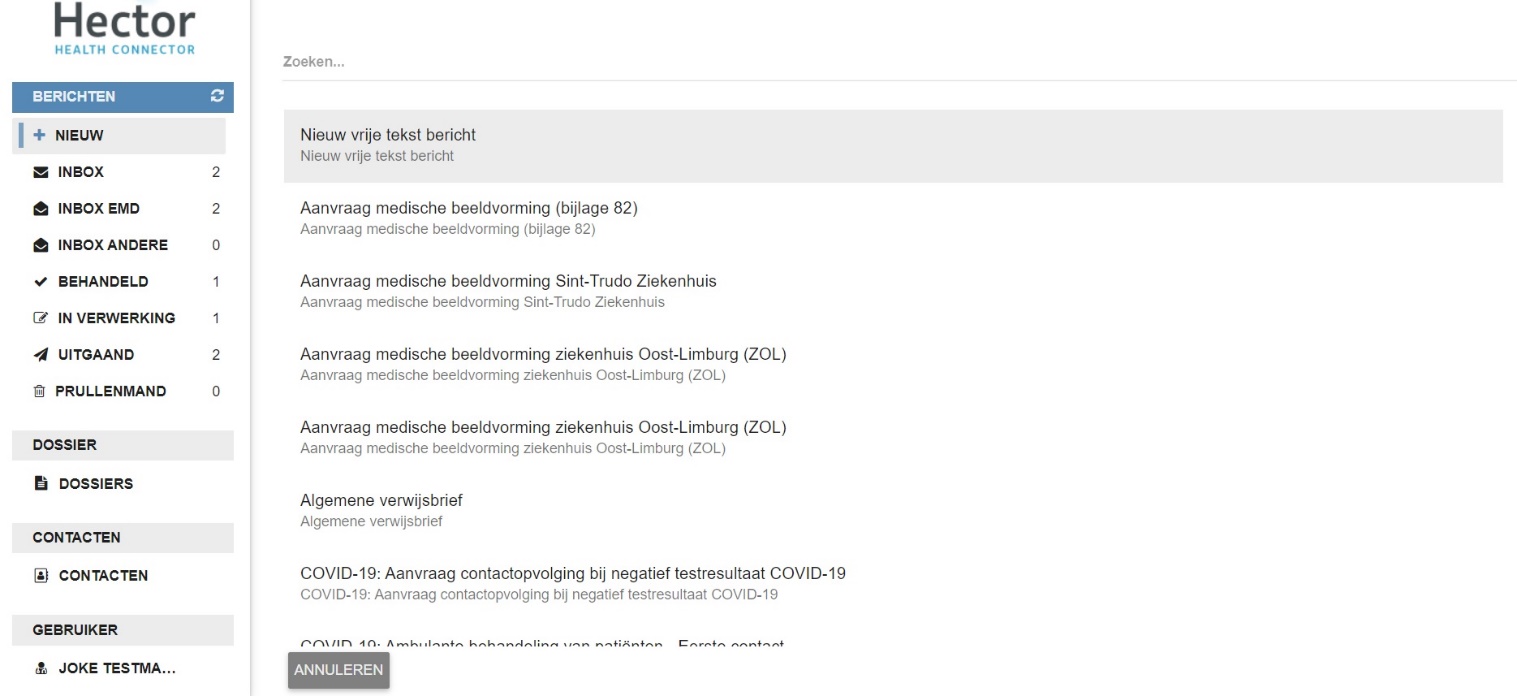 Klik op Evaluatie ondersteuningsnood Opgroeien – Medisch inlichtingenformulier.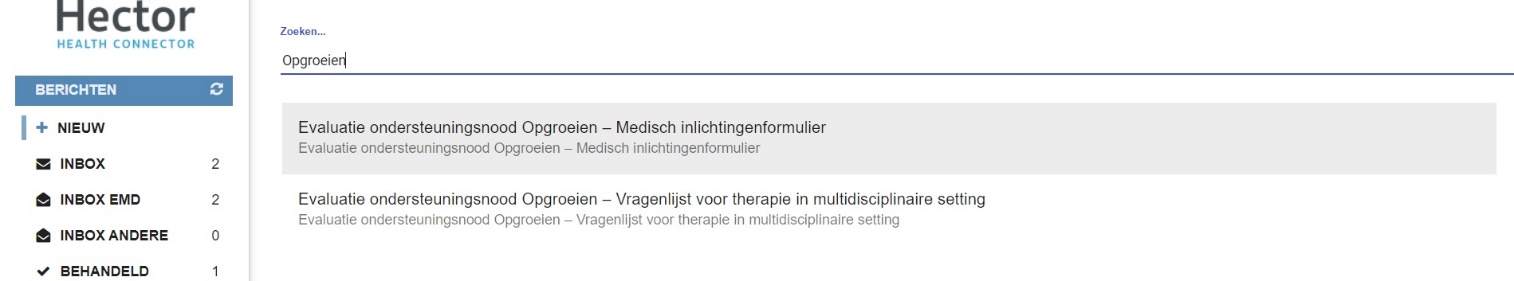 Hoe vul je het medisch inlichtingenformulier in?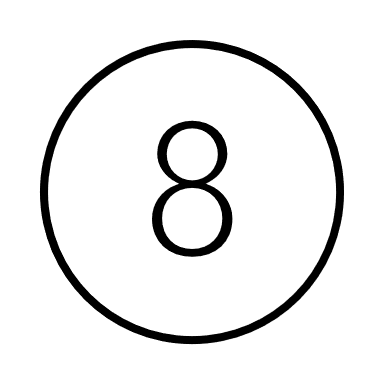 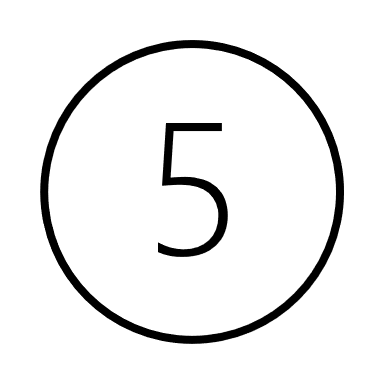 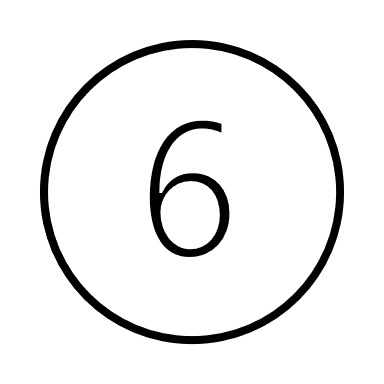 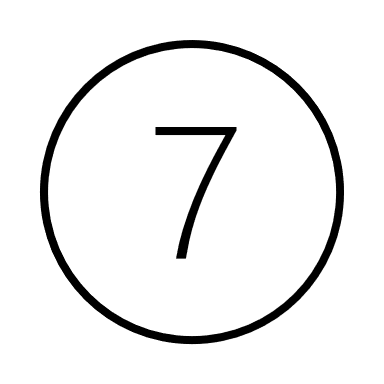 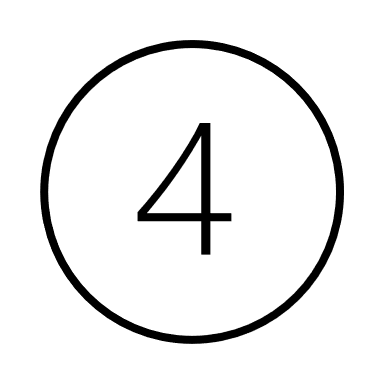 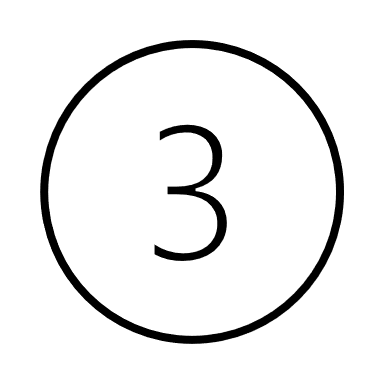 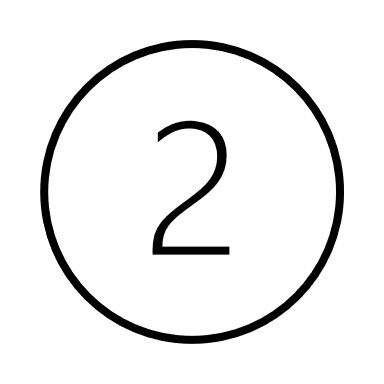 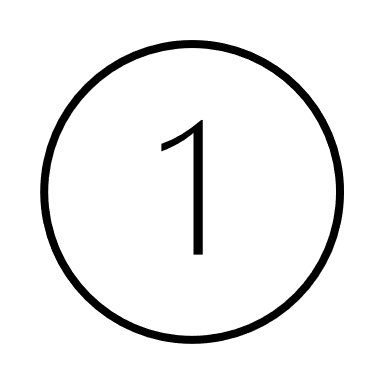 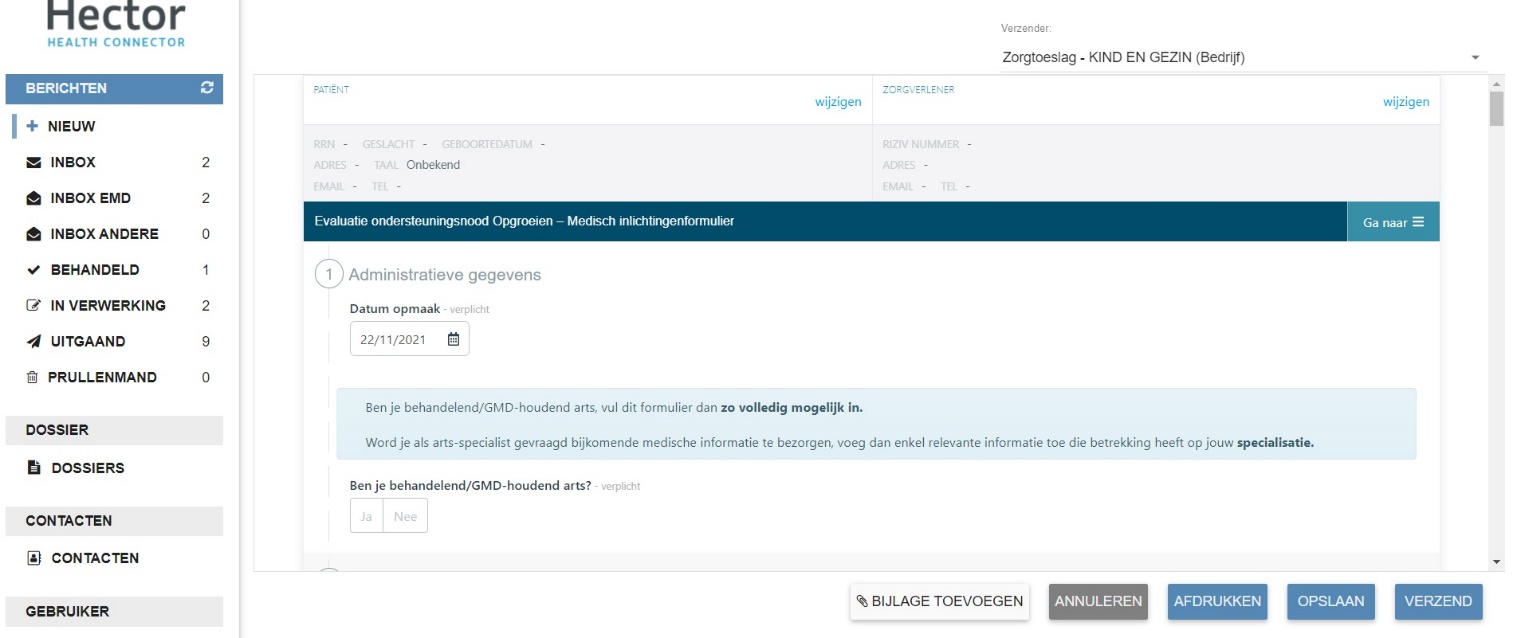 Bij Patiënt staan de gegevens van het kind.Vul hier de gegevens van het kind in als die niet automatisch zijn ingevuld. Controleer ook even of ze kloppen als ze wel automatisch zijn ingevuld.Bij Zorgverlener staan de gegevens van de behandelend arts.Vul hier de gegevens van de behandelend arts in als die niet automatisch zijn ingevuld. Controleer ook even of ze kloppen als ze wel automatisch zijn ingevuld.Via de knop Ga naar kan je onmiddellijk springen naar de verschillende onderdelen van het medisch inlichtingenformulier.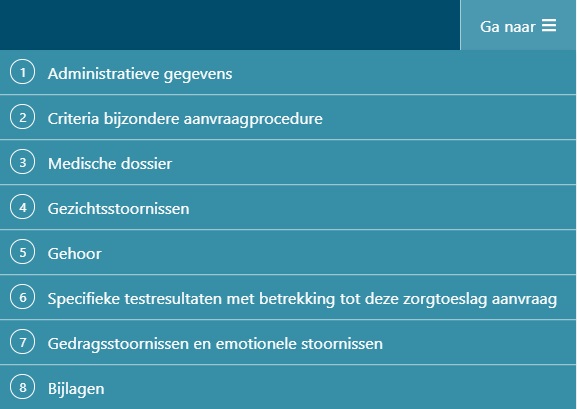 Via de knop Bijlage toevoegen kan je een bijlage toevoegen.Ga naar pagina 39 voor meer informatie hierover.Via de knop Annuleren ga je terug naar de startpagina.Via de knop Afdrukken kan je het medisch inlichtingenformulier afdrukken.Via de knop Opslaan kan je het medisch inlichtingenformulier opslaan.Via de knop Verzend bezorg je het medisch inlichtingenformulier aan Opgroeien.Administratieve gegevens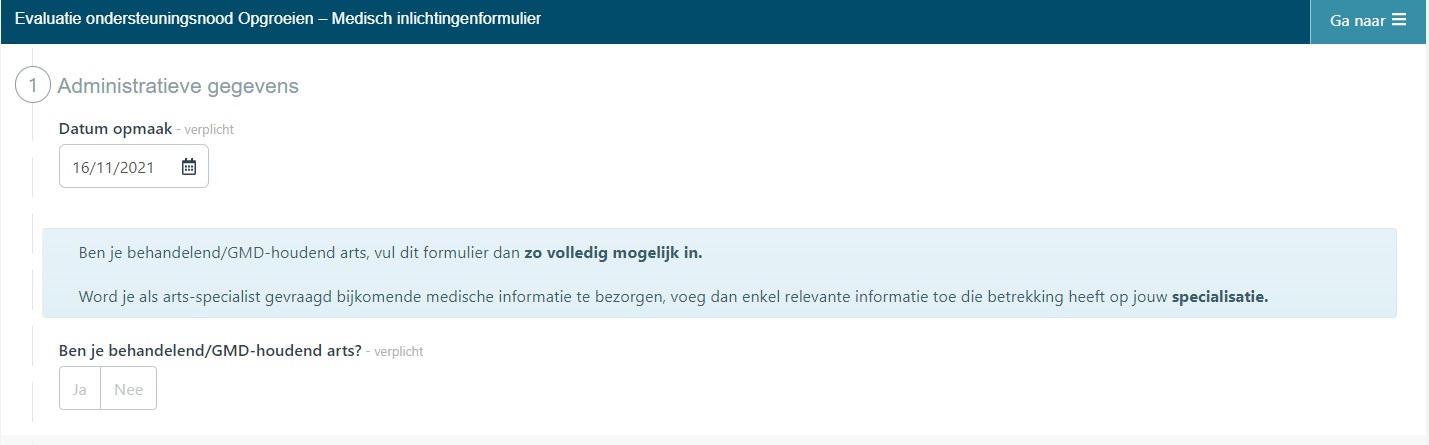 Vul hier de datum in waarop je het medisch inlichtingenformulier invult.Dit staat automatisch op vandaag.Geef hier aan of je de behandelend arts/GMD-houdend arts bent. Laat dit op Nee staan als je het medisch inlichtingenformulier als medisch specialist invult.Criteria bijzondere aanvraagprocedure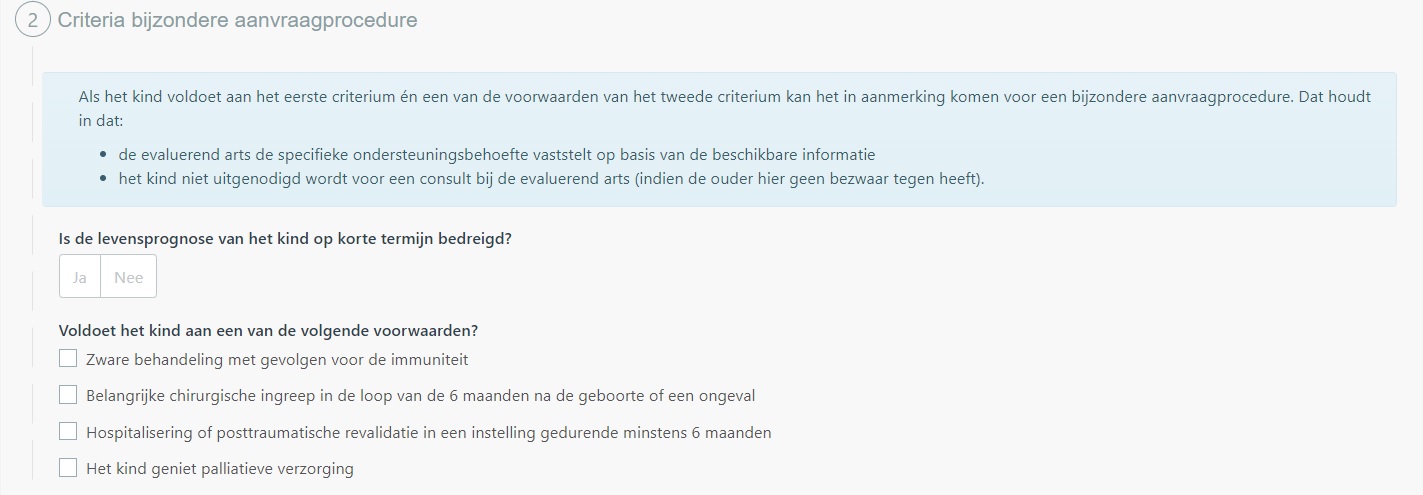 Geef hier aan of de levensprognose van het kind op korte termijn bedreigd is en of het voldoet aan een van de voorwaarden.Als het antwoord Ja is en er aan minstens een van de vier voorwaarden voldaan is, dan wordt de aanvraag automatisch overgeschakeld naar een bijzondere aanvraagprocedure.Medisch dossier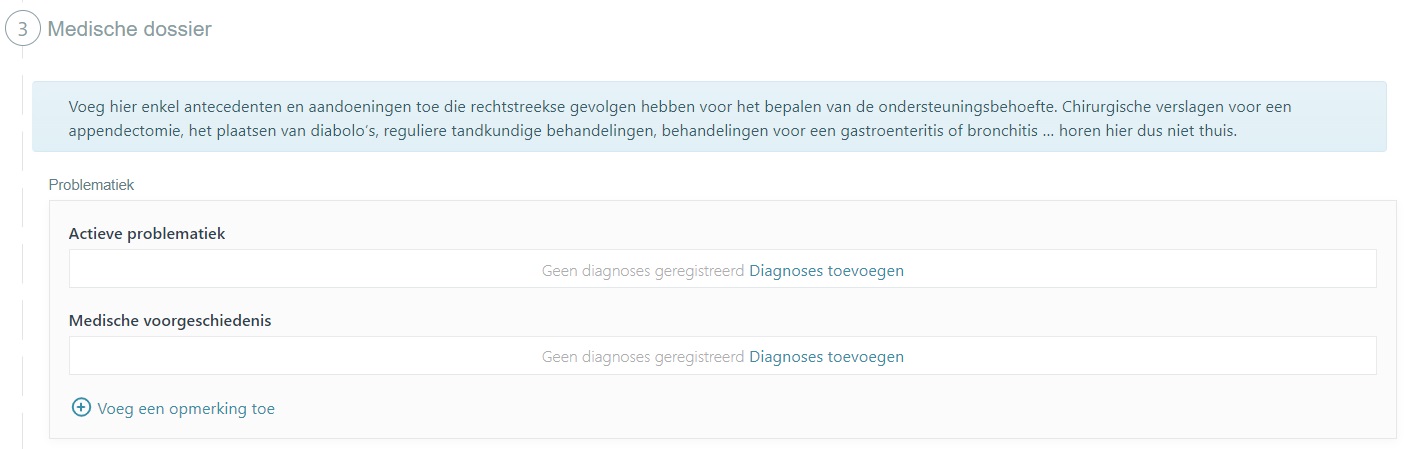 ProblematiekVul hier de Actieve problematiek in.Gebruik daarvoor de knop Diagnoses toevoegen.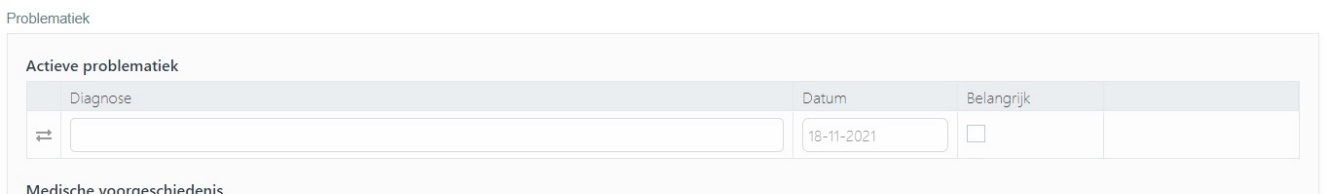 Vul de diagnose in. Als je enkele letters typt, komt er een dropdownlijst tevoorschijn met suggesties.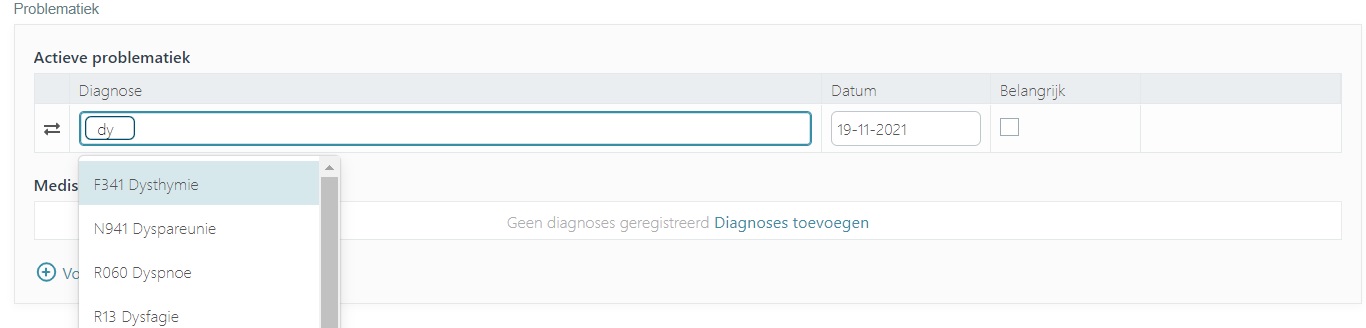 Vul de Datum in waarop de diagnose werd gesteld.Geef aan of het om een voor de evaluatie van de ondersteuningsnood belangrijke diagnose gaat.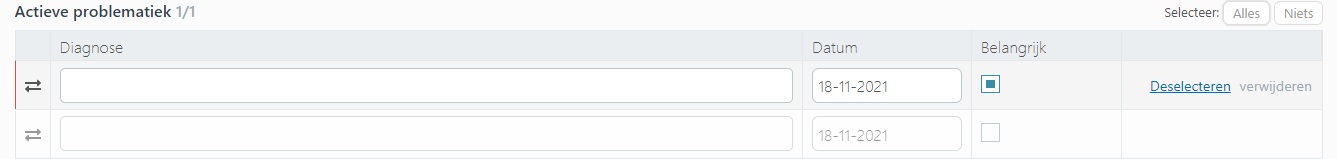 Je kan verschillende diagnoses toevoegen.Gebruik de knop Verwijderen om een diagnose te verwijderen.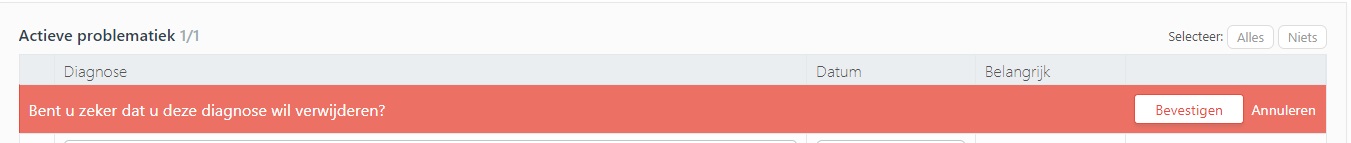 Klik op Bevestigen om de diagnose definitief te verwijderen.Klik op Voeg een opmerking toe om een opmerking toe te voegen en vul je opmerking in het vak dat verschijnt in.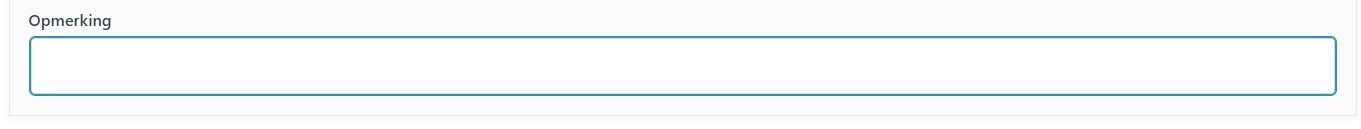 Vul hier de Medische voorgeschiedenis in.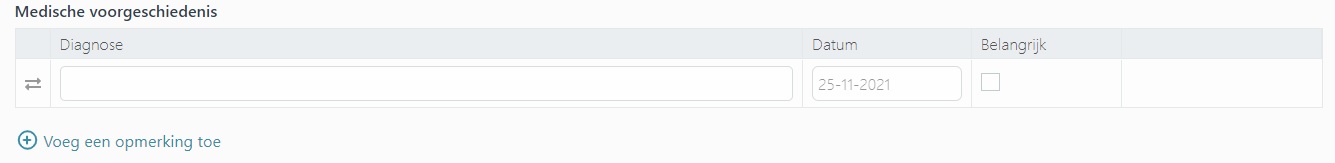 Gebruik daarvoor de knop Diagnoses toevoegen.Vul de Diagnose in. Als je enkele letters typt, komt er een dropdownlijst tevoorschijn met suggesties.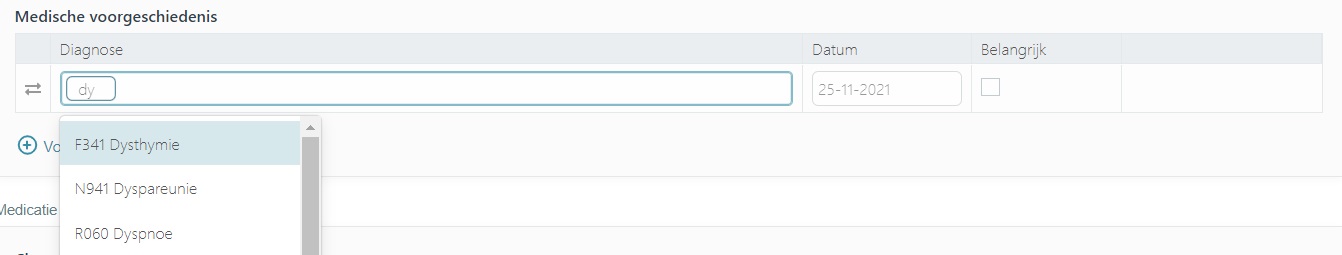 Vul de Datum in waarop de diagnose werd gesteld.Geef aan of het om een voor de evaluatie van de ondersteuningsnood belangrijke diagnose gaat.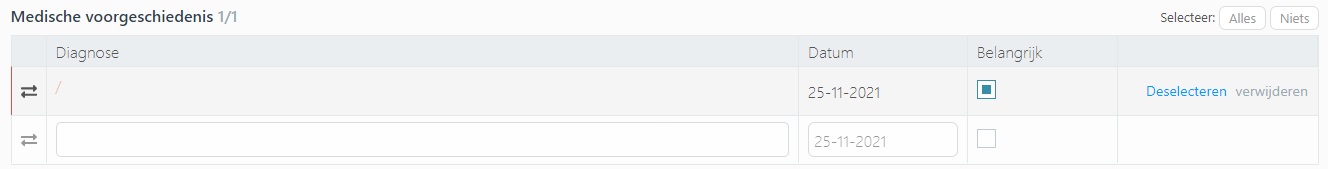 Je kan verschillende diagnoses toevoegen.Gebruik de knop Verwijderen om een diagnose te verwijderen.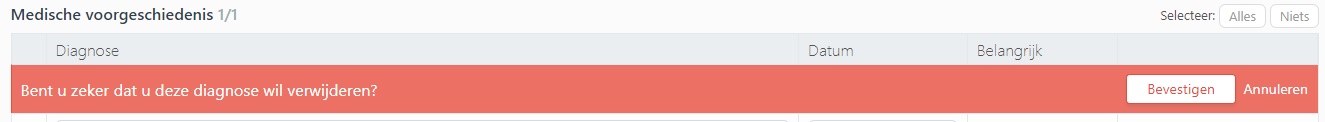 Klik op Bevestigen om de diagnose definitief te verwijderen.Klik op Voeg een opmerking toe om een opmerking toe te voegen en vul je opmerking in het vak dat verschijnt in.Medicatie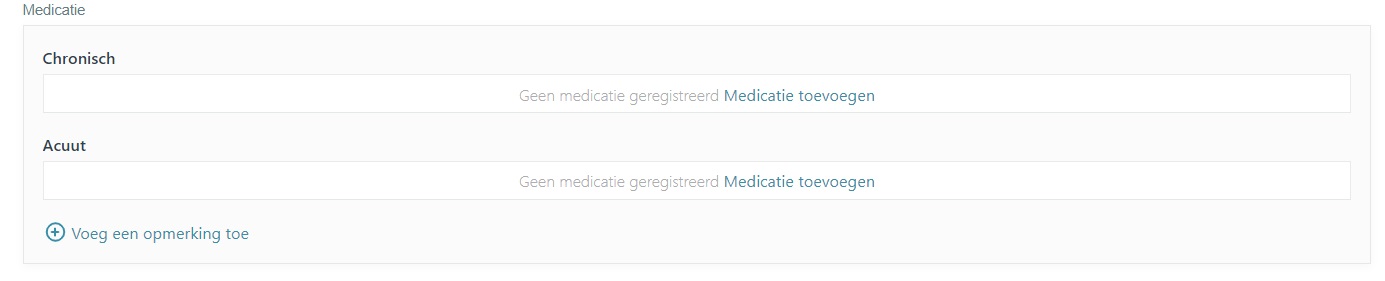 Vul hier de Chronische medicatie in.Klik daarvoor op Medicatie toevoegen.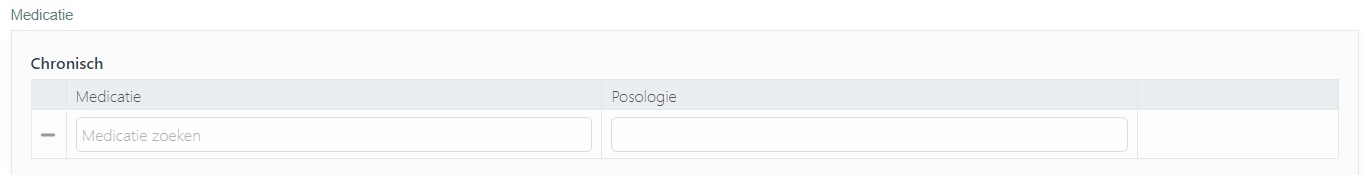 Bij Medicatie zoeken komt er een dropdownlijst met suggesties tevoorschijn als je enkele letters typt.Net zoals bij Problematiek kan je hier ook verschillende soorten medicatie toevoegen. Je kan die ook op dezelfde manier als bij Problematiek verwijderen.Vul de Posologie van de medicatie in.Vul hier de Acute medicatie in.Dezelfde logica geldt als bij de Chronische medicatie.Net zoals bij Problematiek kan je hier ook een opmerking toevoegen.Handelingen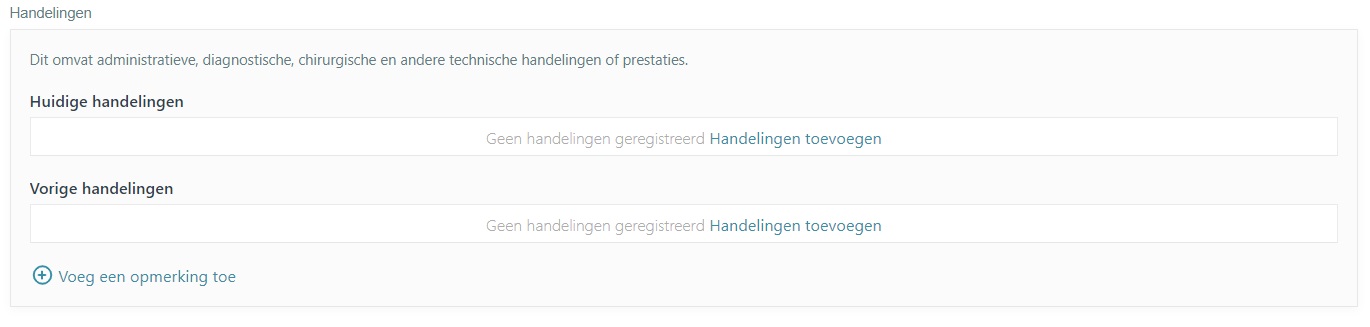 Vul hier de Huidige en Vorige handelingen in.Klik daarvoor op Handelingen toevoegen.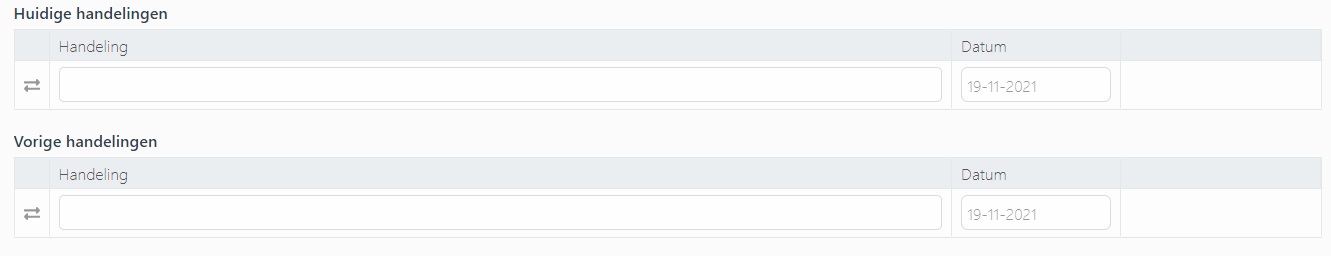 Vul de Handeling en de Datum in.Dezelfde logica geldt als in de vorige delen.Diëten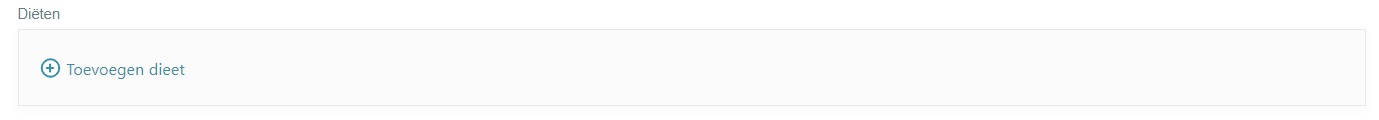 Klik op Toevoegen dieet om een dieet toe te voegen.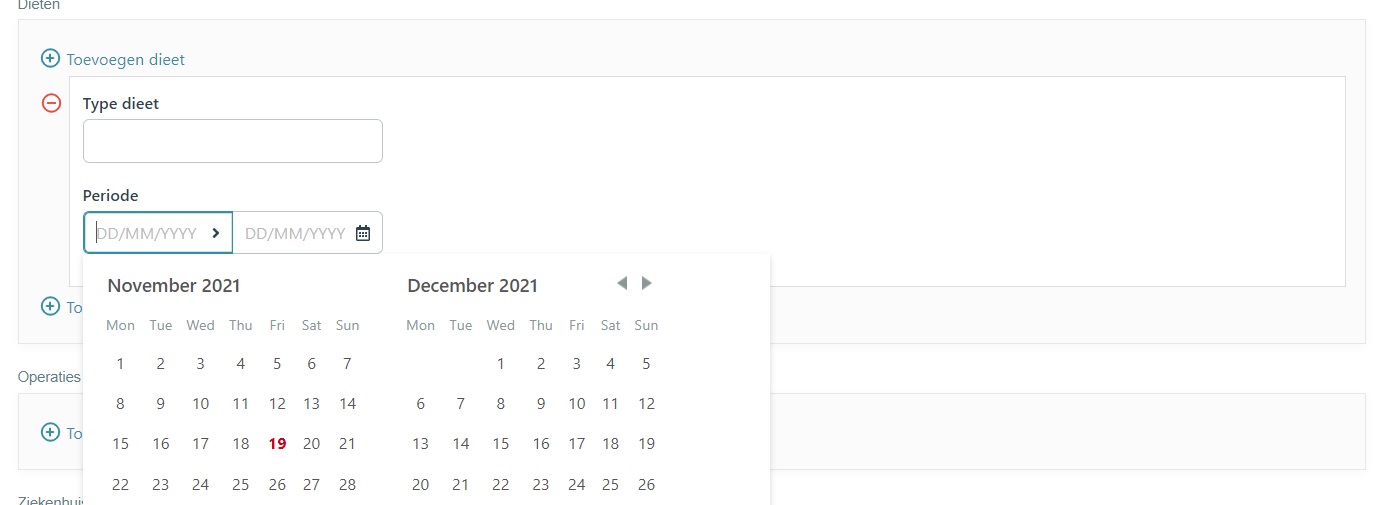 Vul het Type dieet in.Vul bij de Periode de begin- en einddatum in.Ga daarvoor eerst in het eerste hokje met DD/MM/YYYY staan en geef de Begindatum in door op de datum te klikken in de kalender die verschijnt.Ga vervolgens in het tweede hokje met DD/MM/YYYY staan en geef de Einddatum in door op de datum te klikken in de tweede kalender die verschijnt.Klik opnieuw op Toevoegen dieet om een tweede dieet toe te voegen.Operaties en in de toekomst ingeplande ingrepen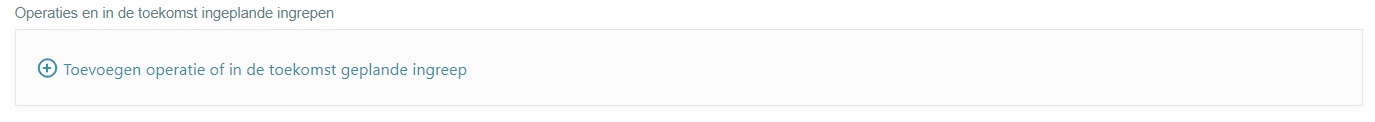 Klik op Toevoegen operatie of in de toekomst geplande ingreep om een operatie in het verleden of een in de toekomst geplande ingreep in te vullen.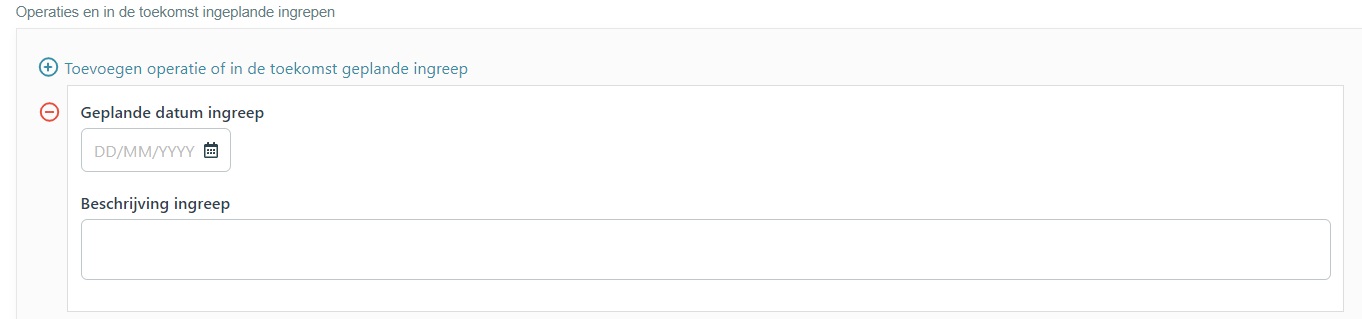 Vul de Datum van de geplande ingreep in.Geef een Beschrijving van de ingreep.Klik opnieuw op Toevoegen operatie of in de toekomst geplande ingreep om een tweede operatie of in de toekomst geplande ingreep toe te voegen.Ziekenhuisopnames met betrekking tot de aandoening waarvoor de zorgtoeslag wordt aangevraagd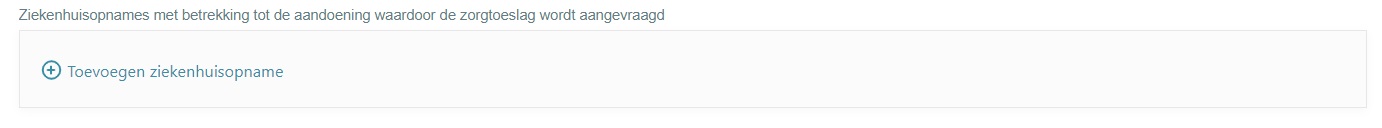 Klik op Toevoegen ziekenhuisopname om een ziekenhuisopname toe te voegen.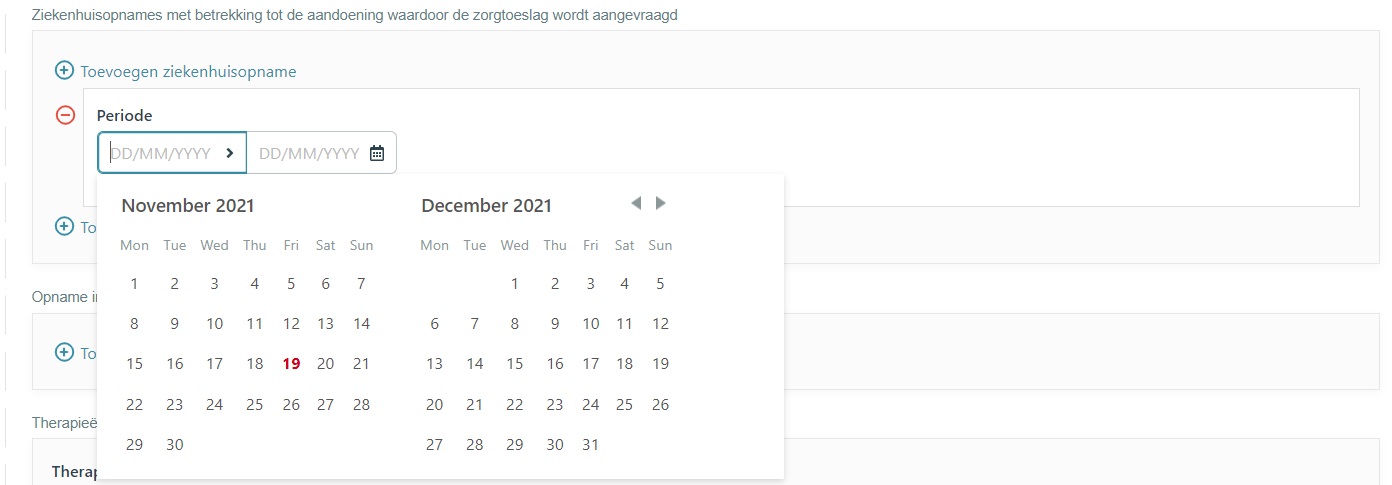 Vul bij de Periode de begin- en einddatum in.Ga daarvoor eerst in het eerste hokje met DD/MM/YYYY staan en geef de Begindatum in door op de datum te klikken in de kalender die verschijnt.Ga vervolgens in het tweede hokje met DD/MM/YYYY staan en geef de Einddatum in door op de datum te klikken in de tweede kalender die verschijnt.Klik opnieuw op Toevoegen ziekenhuisopname om een tweede ziekenhuisopname toe te voegen.Opname in een conventie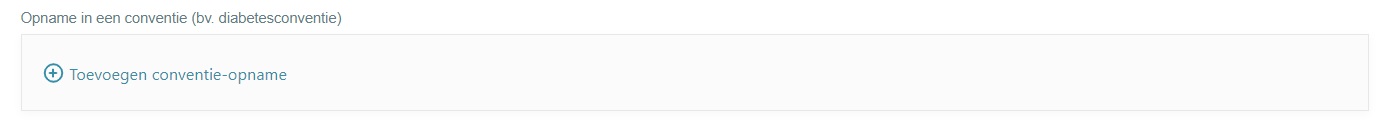 Klik op Toevoegen conventie-opname om een opname in een conventie toe te voegen.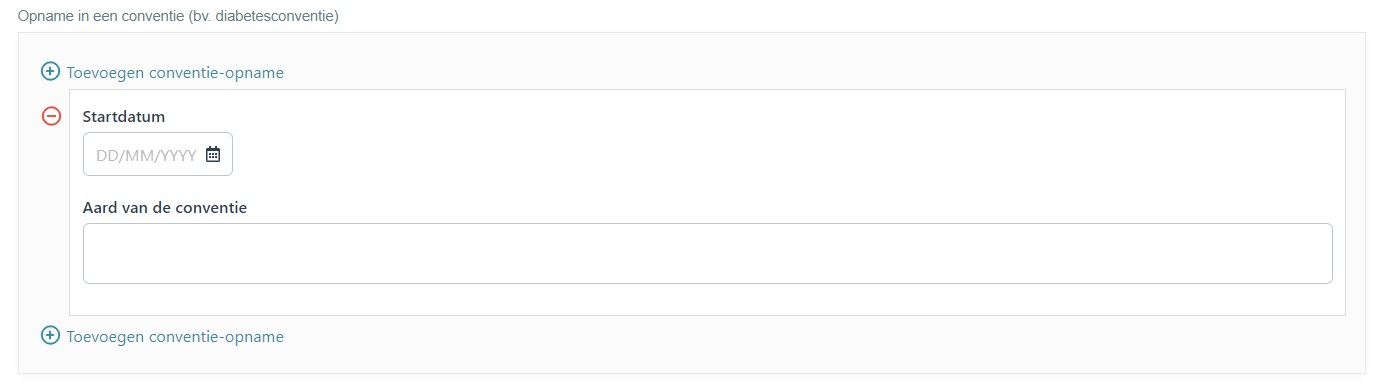 Vul de Startdatum van de opname in een conventie in via de kalender die verschijnt.Vul de Aard van de conventie in.Klik opnieuw op Toevoegen conventie-opname om een tweede opname in een conventie toe te voegen.Therapieën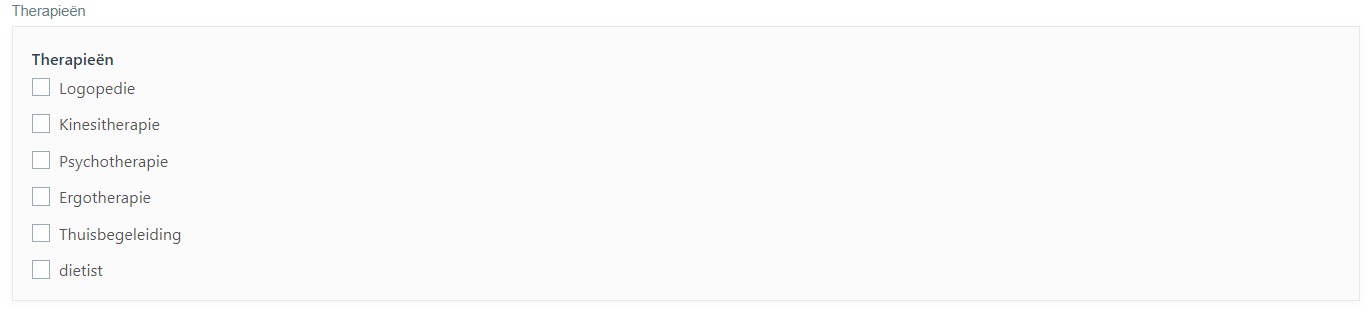 Vul hier de Therapieën in die het kind volgt door de vakjes aan te vinken.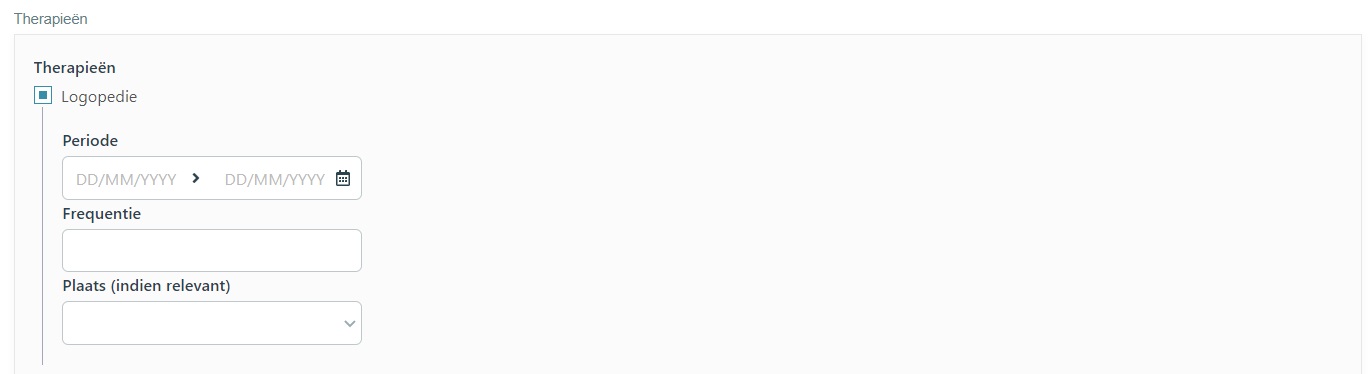 Als je een Therapie aanvinkt, verschijnen er afhankelijk van de therapie verschillende invulvakken.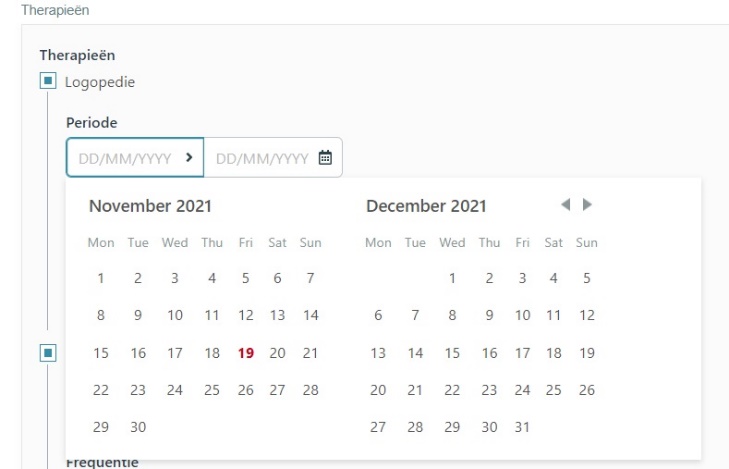 Vul voor elke aangevinkte therapie bij de Periode de begin- en einddatum in. Ga daarvoor eerst in het eerste hokje met DD/MM/YYYY staan en geef de Begindatum in door op de datum te klikken in de kalender die verschijnt.Ga vervolgens in het tweede hokje met DD/MM/YYYY staan en geef de Einddatum in door op de datum te klikken in de tweede kalender die verschijnt.Vul bij elke aangevinkte therapie de Frequentie in.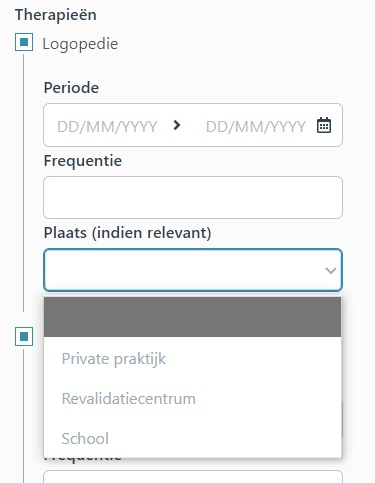 Vul bij elke aangevinkte therapie waarin dit vak verschijnt de Plaats in (indien relevant).Klik daarvoor op het pijltje bij Plaats.Kies een van de opties die verschijnen in de dropdownlijst.Gezichtsstoornissen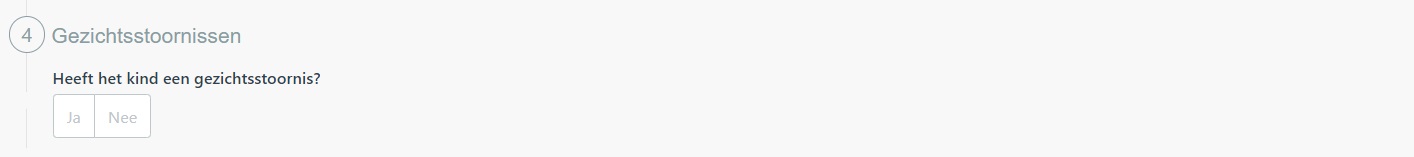 Geef hier aan of het kind een Gezichtsstoornis heeft.Als je de drukknop op Ja zet, verschijnen verschillende vakken.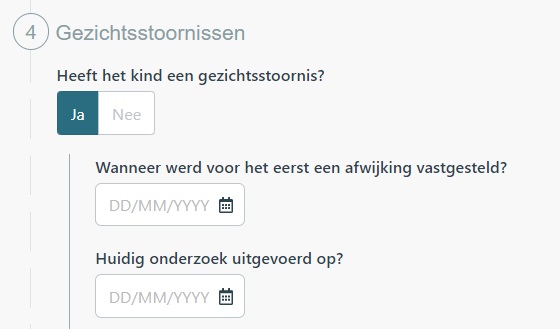 Geef via de kalender die verschijnt aan Wanneer er voor het eerst een afwijking werd vastgesteld.Geef via de tweede kalender die verschijnt aan op welke datum het Huidig onderzoek werd uitgevoerd.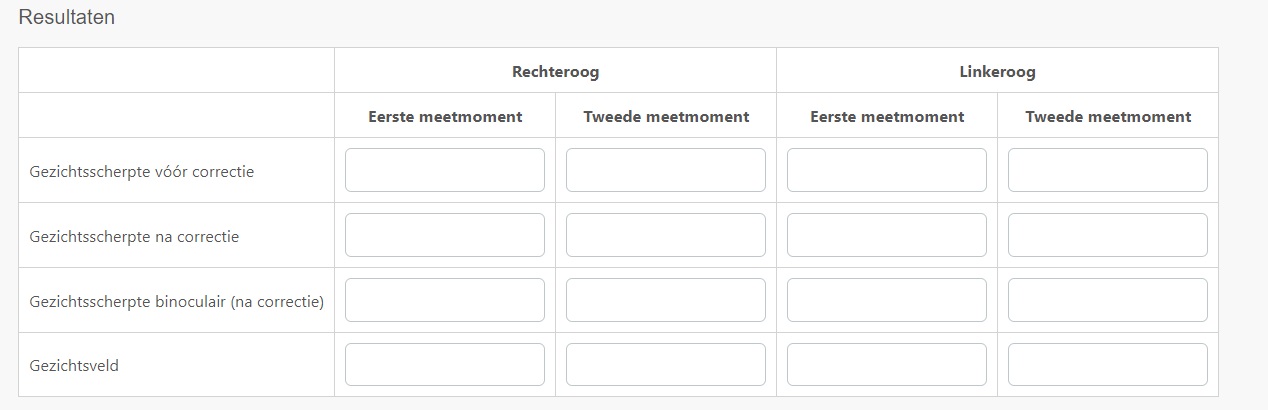 Vul bij de Resultaten de resultaten van het onderzoek in.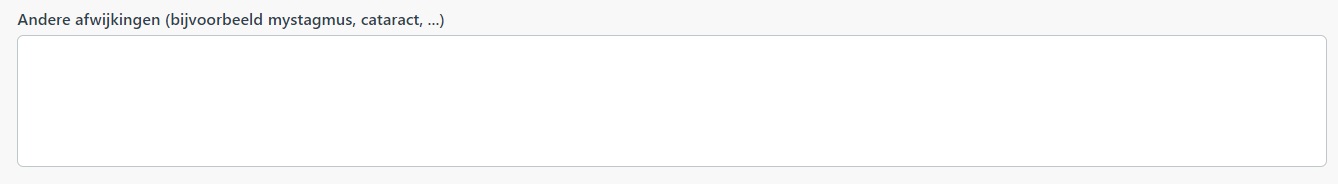 Vul bij Andere afwijkingen eventuele andere afwijkingen in.Gehoor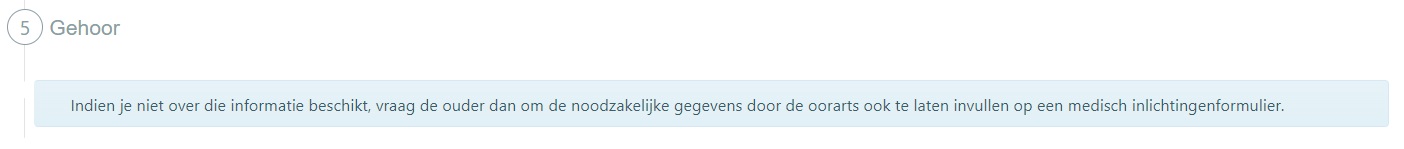 Vul hier de resultaten voor het Gehoor in.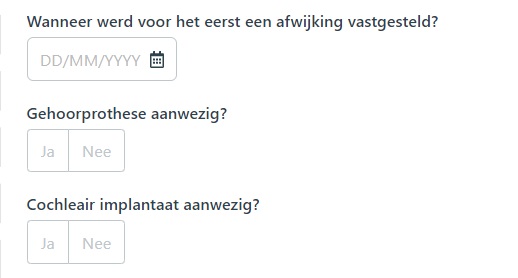 Geef aan Wanneer voor het eerst een afwijking werd vastgesteld via de kalender die verschijnt.Geef aan of het kind een Gehoorprothese draagt.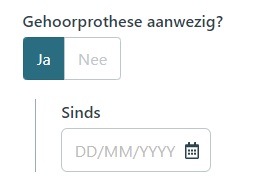 Als je de drukknop op Ja zet, verschijnt er een vak om aan te geven sinds wanneer het kind een gehoorprothese draagt.Geef aan sinds wanneer het kind een gehoorprothese draagt via de kalender die verschijnt.Geef aan of het kind een Cochleair implantaat heeft.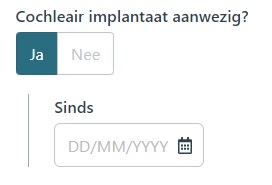 Als je de drukknop op Ja zet, verschijnt er een vak om aan te geven sinds wanneer het kind een cochleair implantaat heeft.Geef aan sinds wanneer het kind een cochleair implantaat heeft via de kalender die verschijnt.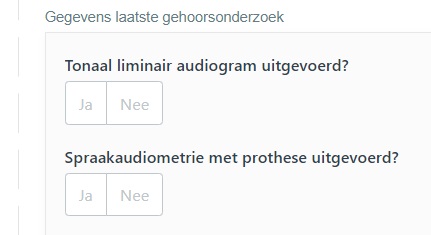 Geef aan of er een Tonaal liminair audiogram werd uitgevoerd.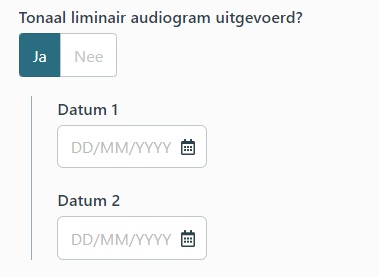 Als je de drukknop op Ja zet, verschijnen twee vakken om aan te geven wanneer het tonaal liminair audiogram werd uitgevoerd.Geef aan wanneer het tonaal liminair audiogram werd uitgevoerd via de kalender die verschijnt.Geef aan of er een Spraakaudiometrie met prothese werd uitgevoerd.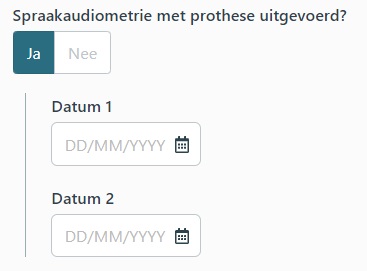 Als je de drukknop op Ja zet, verschijnen twee vakken om aan te geven wanneer de spraakaudiometrie met prothese werd uitgevoerd.Geef aan wanneer de spraakaudiometrie met prothese werd uitgevoerd via de kalender die verschijnt. 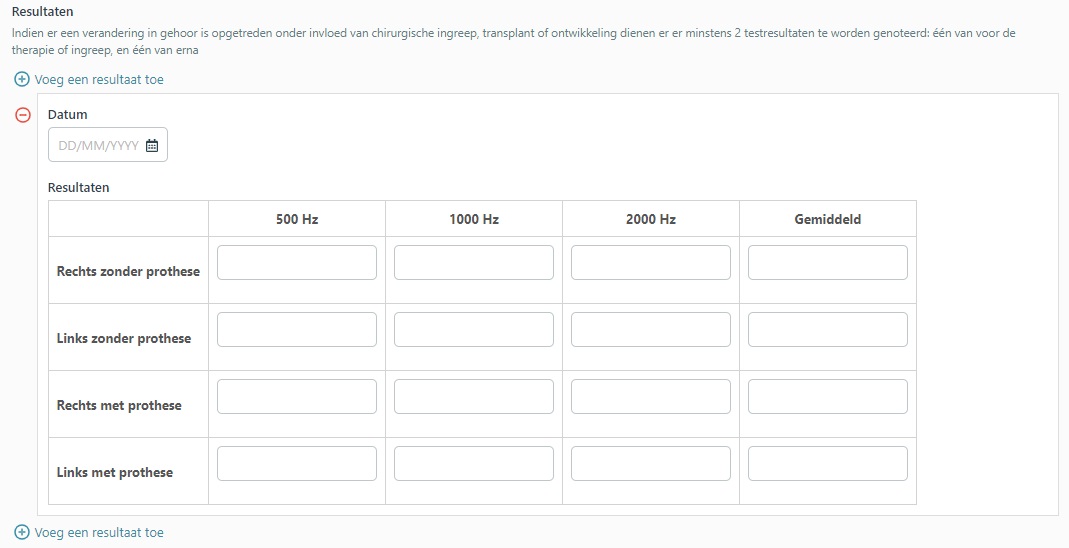 Vul bij de Resultaten de resultaten van het onderzoek in.Vul de Datum van het onderzoek in.Vul de Resultaten van het onderzoek in.Klik op Voeg een resultaat toe om een tweede resultaat toe te voegen.Specifieke testresultaten met betrekking tot deze zorgtoeslagaanvraag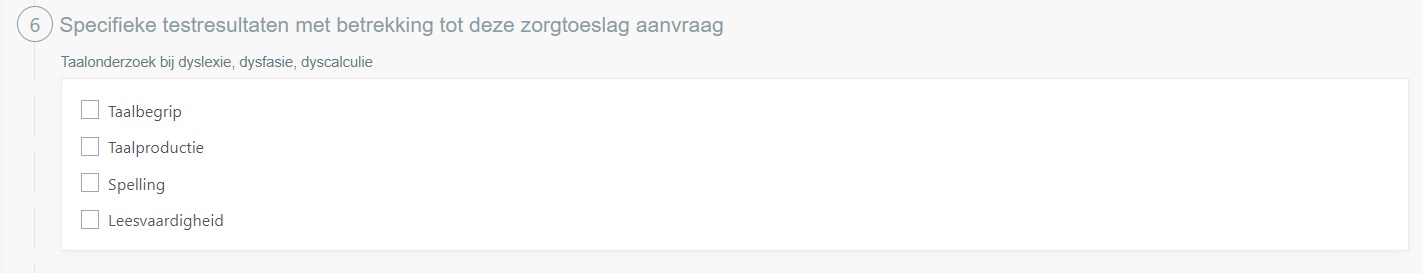 Taalonderzoek bij dyslexie, dysfasie, dyscalculieVul hier de resultaten in voor Taalonderzoek bij dyslexie, dysfasie, dyscalculie.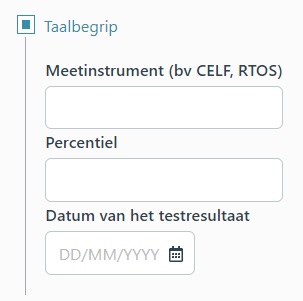 Als je een van de opties aanvinkt, verschijnen er verschillende vakken.Vul voor elk van de opties het Meetinstrument in.Vul voor elk van de opties het Percentiel in.Vul voor elk van de opties de Datum van het testresultaat in via de kalender die verschijnt.Intelligentie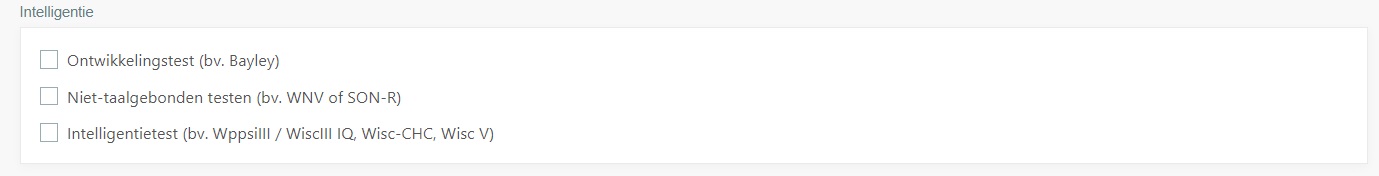 Vul hier de resultaten van de Testen in.Als je Ontwikkelingstest aanvinkt, verschijnt de knop Ontwikkelingstest toevoegen.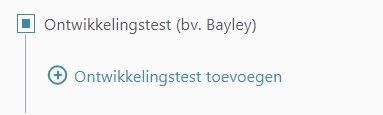 Als je op Ontwikkelingstest toevoegen klikt, verschijnen er verschillende vakken.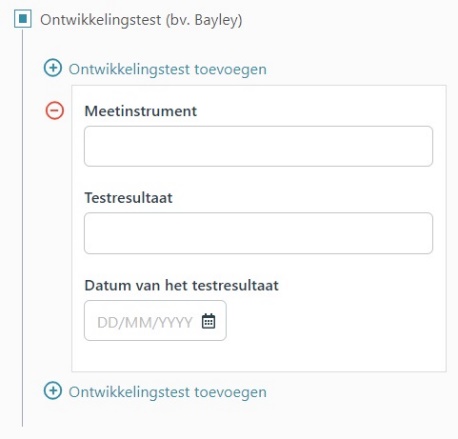 Vul het Meetinstrument in.Vul het Testresultaat in.Vul de Datum van het testresultaat in via de kalender die verschijnt.Klik op Ontwikkelingstest toevoegen om een tweede ontwikkelingstest toe te voegen.Als je Niet-taalgebonden testen aanvinkt, verschijnt de knop Niet-taalgebonden test toevoegen.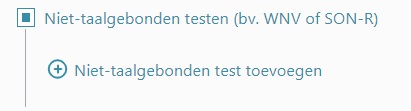 Als je op Niet-taalgebonden test toevoegen klikt, verschijnen er verschillende vakken.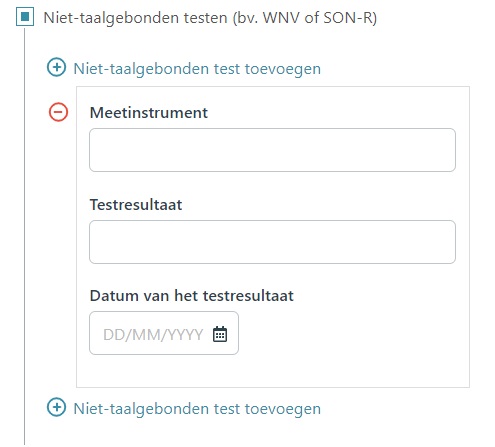 Vul het Meetinstrument in.Vul het Testresultaat in.Vul de Datum van het testresultaat in via de kalender die verschijnt.Klik op Niet-taalgebonden test toevoegen om een tweede niet-taalgebonden test toe te voegen.Als je Intelligentietest aanvinkt, verschijnt de knop Intelligentietest toevoegen.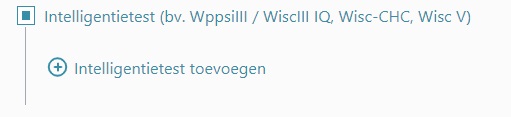 Als je op Intelligentietest toevoegen klikt, verschijnen er verschillende vakken.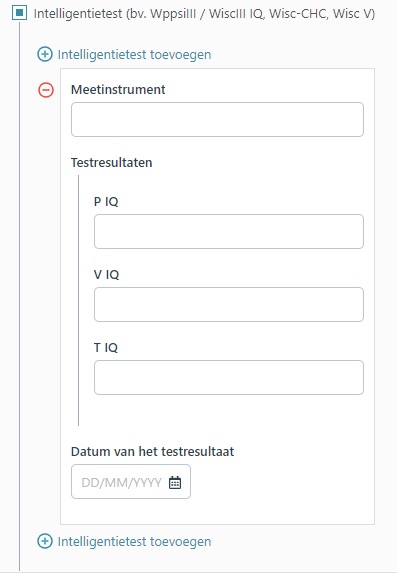 Vul het Meetinstrument in.Vul het P IQ in.Vul het V IQ in.Vul het T IQ in.Vul de Datum van het testresultaat in via de kalender die verschijnt.Klik op Intelligentietest toevoegen om een tweede intelligentietest toe te voegen.Motoriek bij DCD, dysorthografie, dyspraxie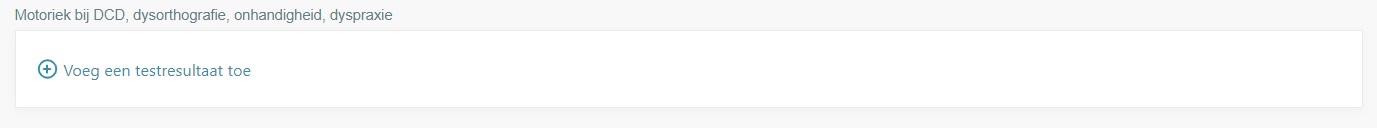 Voeg hier de testresultaten toe met betrekking tot Motoriek bij DCD, dysorthografie, dyspraxie.Klik daarvoor op Voeg een testresultaat toe.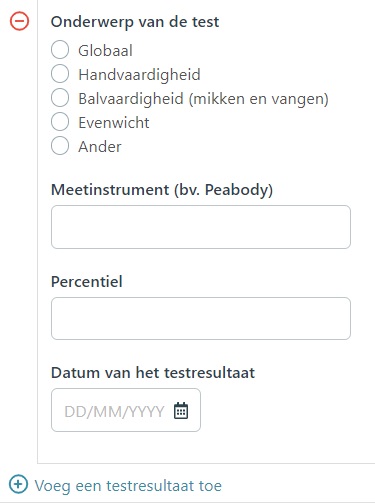 Vink een van de Onderwerpen van de test aan.Vul het Meetinstrument in.Vul het Percentiel in.Vul de Datum van het testresultaat in via de kalender die verschijnt.Klik op Voeg een testresultaat toe om een tweede testresultaat toe te voegen.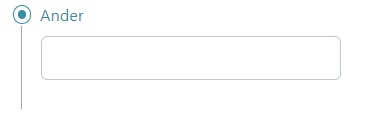 Verduidelijk bij Ander het onderwerp van de test in het vak dat verschijnt.Nierfunctie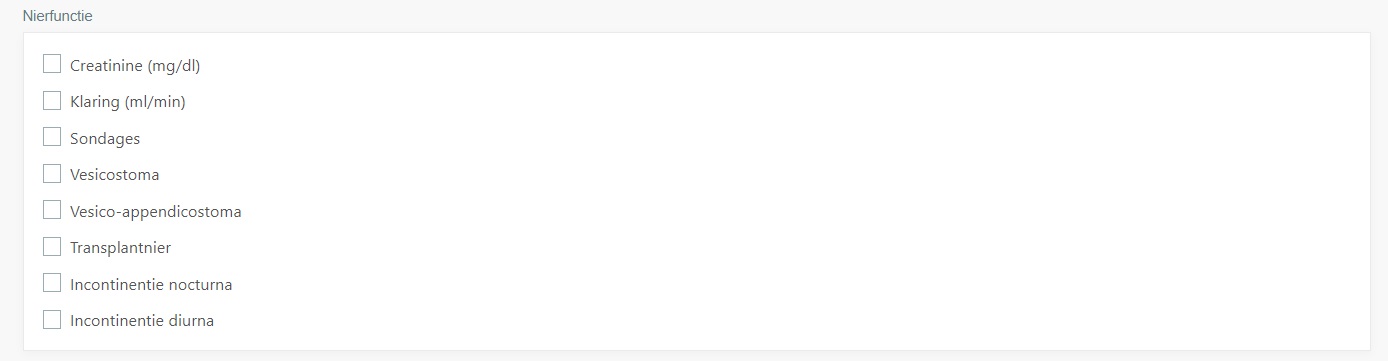 Vul hier de resultaten voor de Nierfunctie in.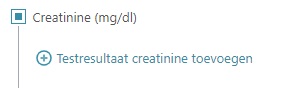 Als je Creatinine aanvinkt, verschijnt de knop Testresultaat creatinine toevoegen.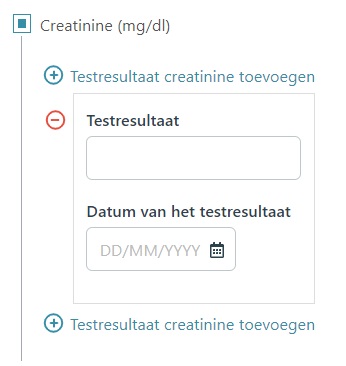 Als je op Testresultaat creatinine toevoegen klikt, verschijnen er verschillende vakken.Vul het Testresultaat in.Vul de Datum van het testresultaat in via de kalender die verschijnt.Klik op Testresultaat creatinine toevoegen om een tweede testresultaat creatinine toe te voegen.Als je Klaring aanvinkt, verschijnt de knop Testresultaat klaring toevoegen.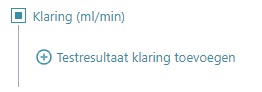 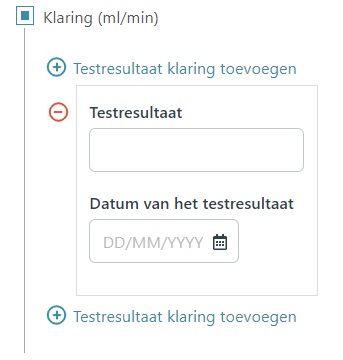 Als je op Testresultaat klaring toevoegen klikt, verschijnen er verschillende vakken.Vul het Testresultaat in.Vul de Datum van het testresultaat in via de kalender die verschijnt.Klik op Testresultaat klaring toevoegen om een tweede testresultaat klaring toe te voegen.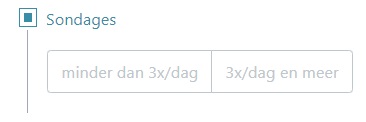 Als je Sondages aanvinkt, verschijnen er twee vakken.Klik op een van de twee opties.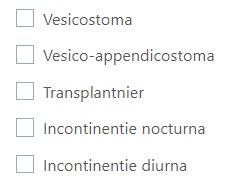 Vink de opties hierboven aan als ze van toepassing zijn voor het kind.Er kunnen verschillende opties samen worden aangevinkt.Cor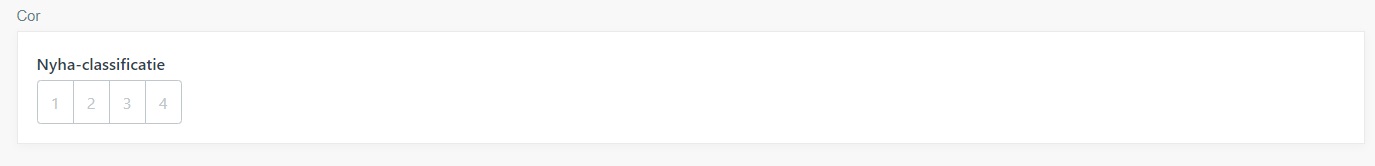 Geef hier de Nyha-classificatie aan.Klik daarvoor op een van de getallen.Longen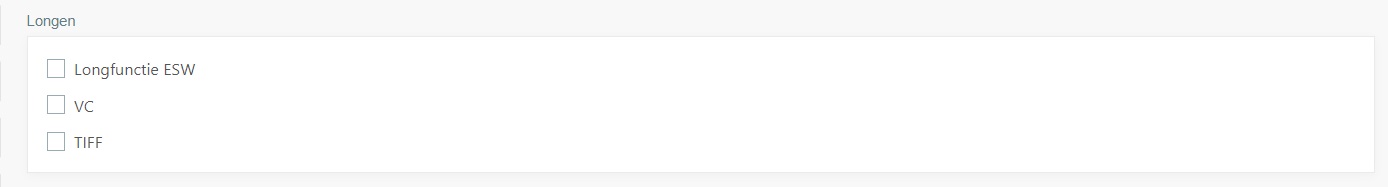 Geef hier de resultaten van de Longen aan.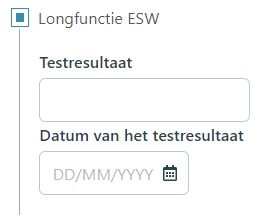 Als je een van de opties aanvinkt, verschijnen er verschillende vakken.Vul voor elk van de opties het Testresultaat in.Vul voor elk van de opties de Datum van het testresultaat in via de kalender die verschijnt.Neurologisch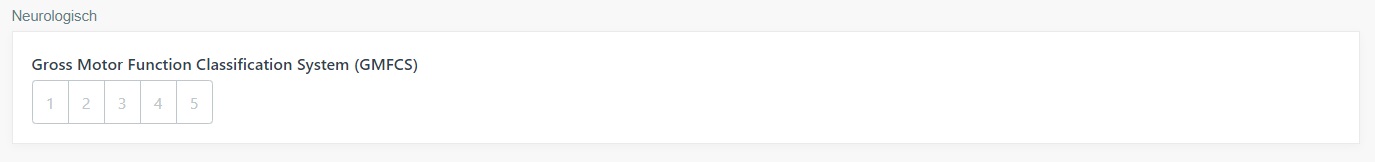 Geef hier het resultaat voor het Gross Motor Function Classification System aan.Klik daarvoor op een van de getallen.Tracheostoma / Gastrostoma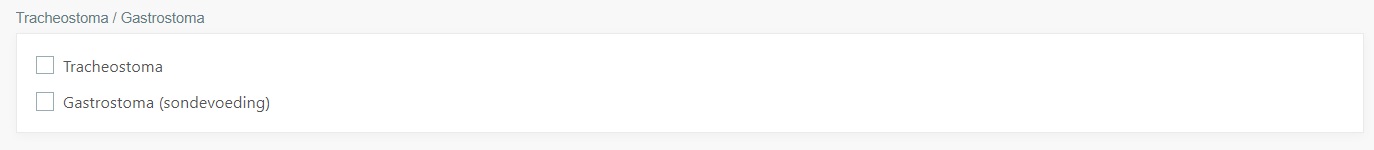 Geef hier aan of het kind een Tracheostoma of een Gastrostoma heeft.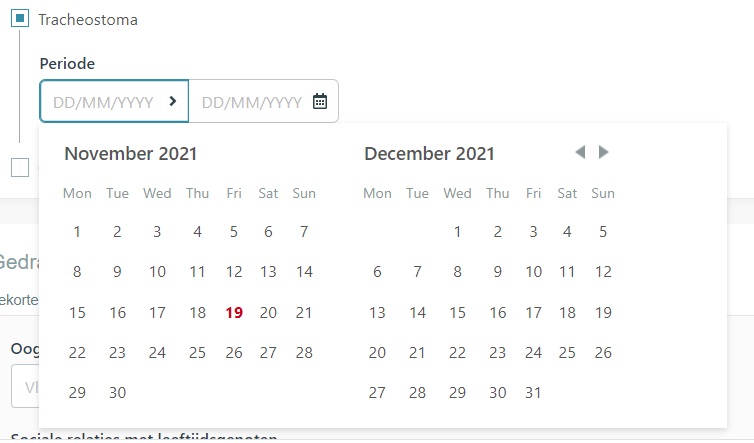 Vul bij de Periode de begin- en einddatum in.Ga daarvoor eerst in het eerste hokje met DD/MM/YYYY staan en geef de Begindatum in door op de datum te klikken in de kalender die verschijnt.Ga vervolgens in het tweede hokje met DD/MM/YYYY staan en geef de Einddatum in door op de datum te klikken in de tweede kalender die verschijnt.Gedragsstoornissen en emotionele stoornissenTekorten in sociaal contactVul hier de Tekorten in sociaal contact in.Klik bij elke vraag op het antwoord dat van toepassing is voor het kind.Communicatie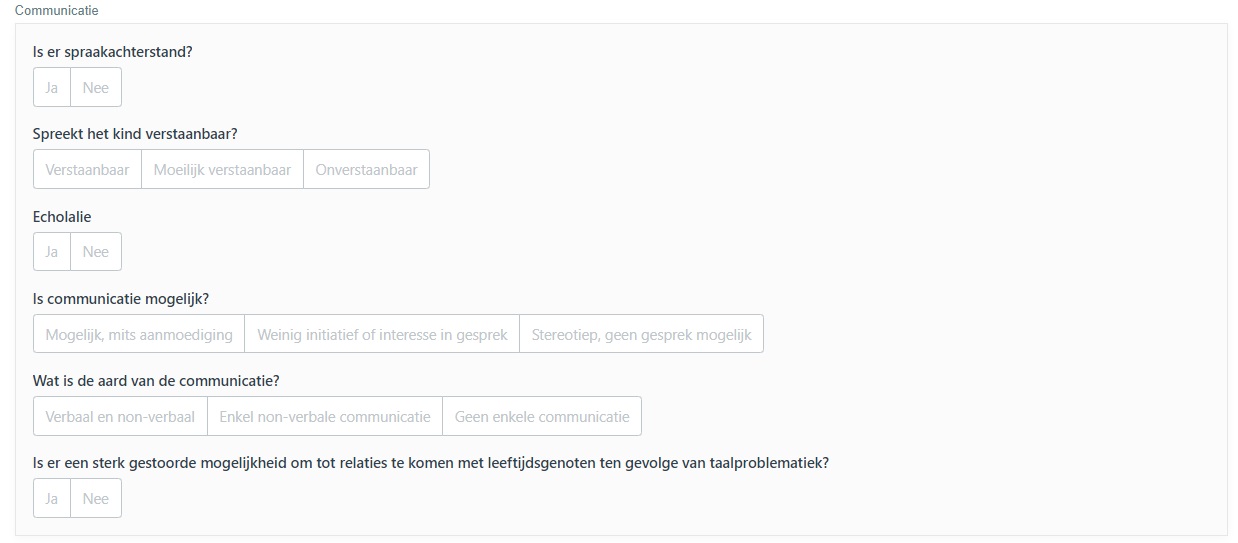 Vul hier de Communicatieproblemen in.Klik bij elke vraag op het antwoord dat van toepassing is voor het kind.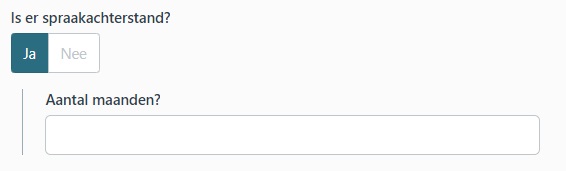 Als je bij de vraag Is er spraakachterstand? de drukknop op Ja zet, verschijnt er een vak om aan te geven hoeveel maanden spraakachterstand er is.Geef aan hoeveel maanden spraakachterstand er is.Opvallend beperkt en stereotiep gedrag 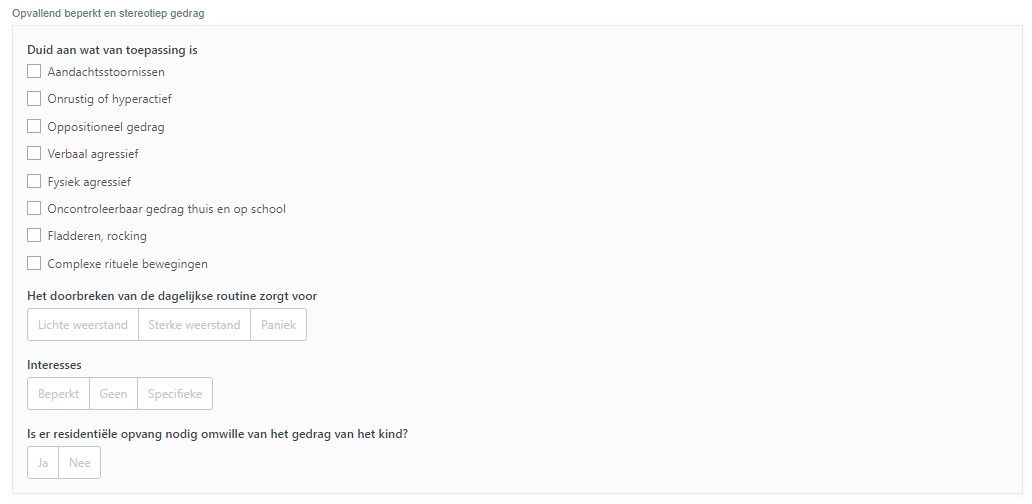 Vul hier het Opvallend beperkt en stereotiep gedrag in.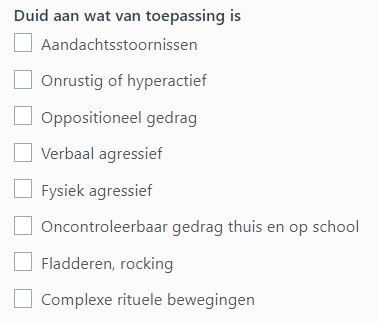 Vink aan wat van toepassing is voor het kind.Als je Complexe rituele bewegingen aanvinkt, verschijnt er een vak ter verduidelijking.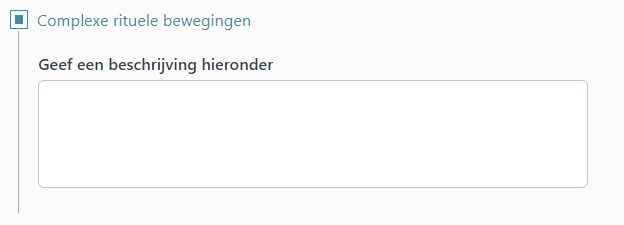 Geef een beschrijving van de complexe rituele bewegingen.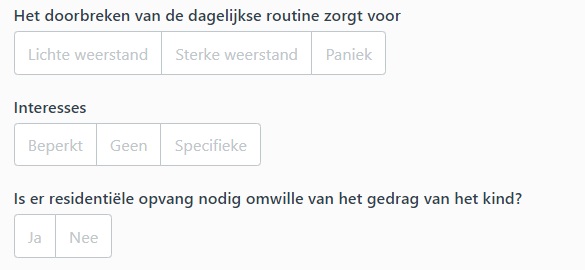 Klik bij de drie opties op het antwoord dat van toepassing is voor het kind.Bijlagen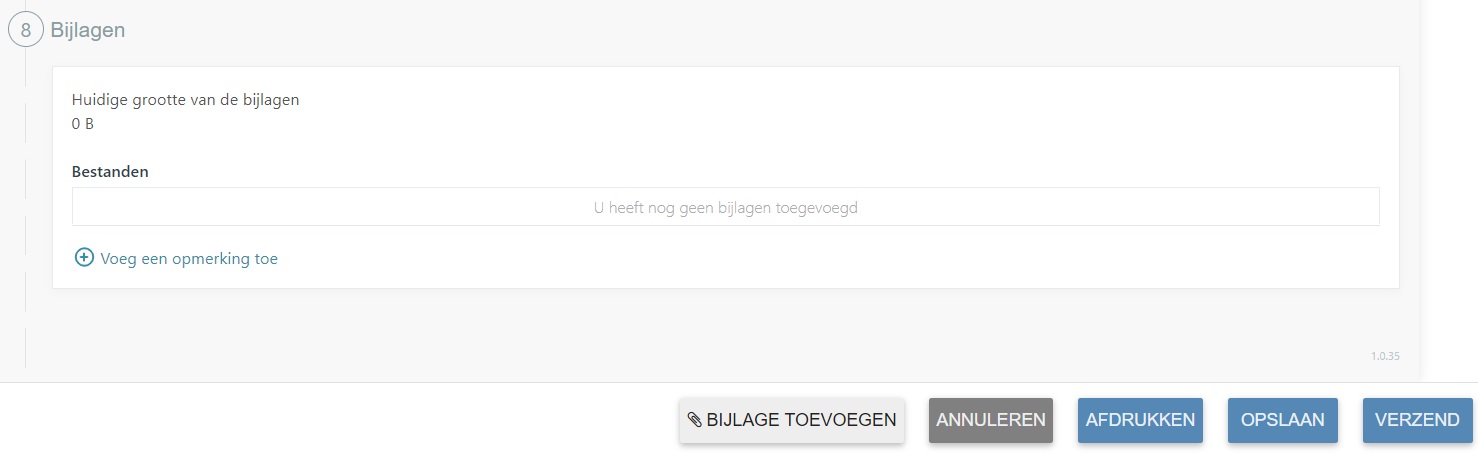 Hier staan de toegevoegde Bijlagen.Via de knop Voeg een opmerking toe kan je een opmerking toevoegen aan de bijlagen.Via de knop Bijlage toevoegen kan je een bijlage toevoegen.Klik daarvoor op Bijlage toevoegen.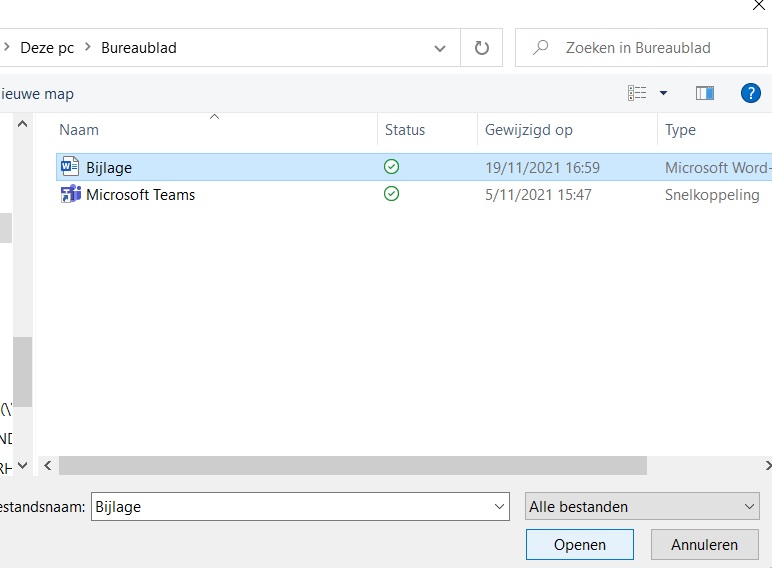 Selecteer het bestand op je computer en klik op Openen.Het bestand is nu zichtbaar in de Bijlagen.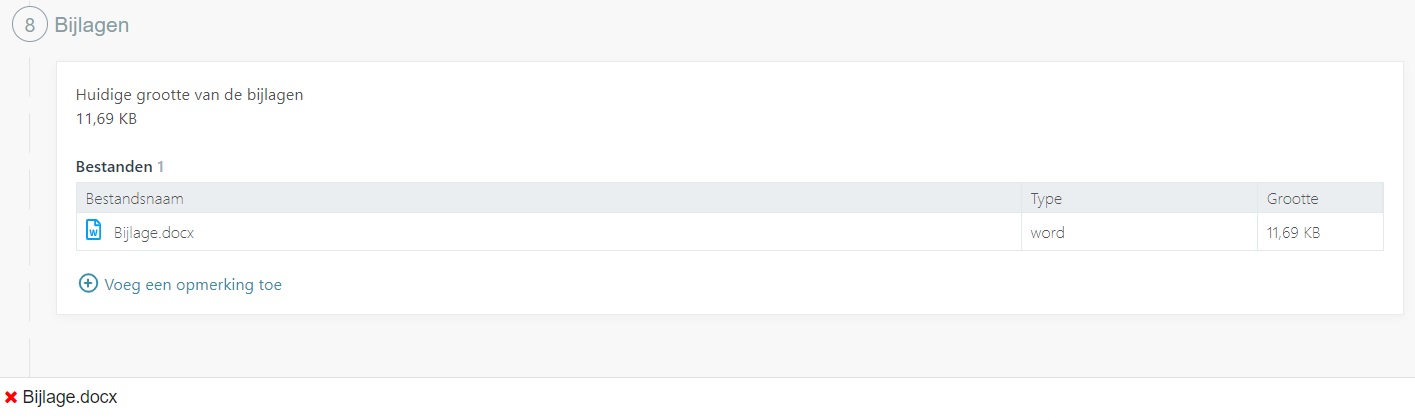 Klik op de rode x om de bijlage te verwijderen.